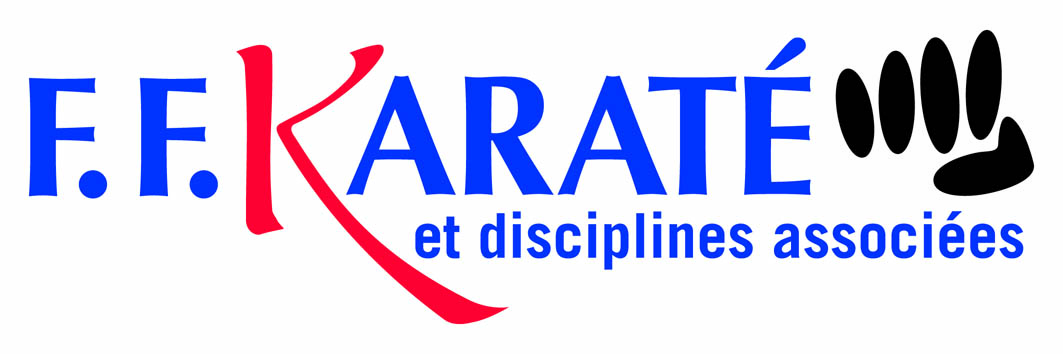 AUTORISATION PARENTALE 2015-2016Je soussigné ............................................................................................................Père     -     mère     -     tuteur     (rayer les mentions inutiles)Demeurant ...................................................................................................................................................................................................................................................Téléphone : domicile ........................................ Professionnel ....................................N° Sécurité Sociale :……………………………………………………AUTORISE MON ENFANTNOM.........................................................PRENOM...................................................A participer aux manifestations de  2015-2016 organisées par .KARATE et ses organismes déconcentrés (Ligues et Départements)J’autorise la prise en charge médicale pour tout incident survenant pendant la manifestation.Fait à ........................................... le ...........................							Signature 				(faire précéder la signature de la mention manuscrite « Lu et approuvé »)